            FORMULARIO DE INSCRIPCIÓN PROYECTO K – 2020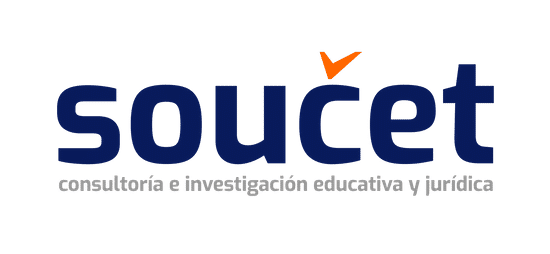 (Se recomienda leer el formulario completo antes de diligenciarlo)            FORMULARIO DE INSCRIPCIÓN PROYECTO K – 2020(Se recomienda leer el formulario completo antes de diligenciarlo)            FORMULARIO DE INSCRIPCIÓN PROYECTO K – 2020(Se recomienda leer el formulario completo antes de diligenciarlo)            FORMULARIO DE INSCRIPCIÓN PROYECTO K – 2020(Se recomienda leer el formulario completo antes de diligenciarlo)            FORMULARIO DE INSCRIPCIÓN PROYECTO K – 2020(Se recomienda leer el formulario completo antes de diligenciarlo)            FORMULARIO DE INSCRIPCIÓN PROYECTO K – 2020(Se recomienda leer el formulario completo antes de diligenciarlo)            FORMULARIO DE INSCRIPCIÓN PROYECTO K – 2020(Se recomienda leer el formulario completo antes de diligenciarlo)            FORMULARIO DE INSCRIPCIÓN PROYECTO K – 2020(Se recomienda leer el formulario completo antes de diligenciarlo)            FORMULARIO DE INSCRIPCIÓN PROYECTO K – 2020(Se recomienda leer el formulario completo antes de diligenciarlo)            FORMULARIO DE INSCRIPCIÓN PROYECTO K – 2020(Se recomienda leer el formulario completo antes de diligenciarlo)            FORMULARIO DE INSCRIPCIÓN PROYECTO K – 2020(Se recomienda leer el formulario completo antes de diligenciarlo)            FORMULARIO DE INSCRIPCIÓN PROYECTO K – 2020(Se recomienda leer el formulario completo antes de diligenciarlo)            FORMULARIO DE INSCRIPCIÓN PROYECTO K – 2020(Se recomienda leer el formulario completo antes de diligenciarlo)            FORMULARIO DE INSCRIPCIÓN PROYECTO K – 2020(Se recomienda leer el formulario completo antes de diligenciarlo)            FORMULARIO DE INSCRIPCIÓN PROYECTO K – 2020(Se recomienda leer el formulario completo antes de diligenciarlo)            FORMULARIO DE INSCRIPCIÓN PROYECTO K – 2020(Se recomienda leer el formulario completo antes de diligenciarlo)            FORMULARIO DE INSCRIPCIÓN PROYECTO K – 2020(Se recomienda leer el formulario completo antes de diligenciarlo)            FORMULARIO DE INSCRIPCIÓN PROYECTO K – 2020(Se recomienda leer el formulario completo antes de diligenciarlo)            FORMULARIO DE INSCRIPCIÓN PROYECTO K – 2020(Se recomienda leer el formulario completo antes de diligenciarlo)Información de la Entidad Educativa ParticipanteInformación de la Entidad Educativa ParticipanteInformación de la Entidad Educativa ParticipanteInformación de la Entidad Educativa ParticipanteInformación de la Entidad Educativa ParticipanteInformación de la Entidad Educativa ParticipanteInformación de la Entidad Educativa ParticipanteInformación de la Entidad Educativa ParticipanteInformación de la Entidad Educativa ParticipanteInformación de la Entidad Educativa ParticipanteInformación de la Entidad Educativa ParticipanteInformación de la Entidad Educativa ParticipanteInformación de la Entidad Educativa ParticipanteInformación de la Entidad Educativa ParticipanteInformación de la Entidad Educativa ParticipanteInformación de la Entidad Educativa ParticipanteInformación de la Entidad Educativa ParticipanteInformación de la Entidad Educativa ParticipanteInformación de la Entidad Educativa ParticipanteNombre entidad educativaNombre entidad educativaNombre entidad educativaNombre entidad educativaSector Sector Sector Sector PúblicoPúblicoPúblicoPrivadoPrivadoOtroOtroOtroOtroOtroOtroOtro¿Cuál?¿Cuál?¿Cuál?DirecciónDirecciónDirecciónDirecciónCiudad/MunicipioCiudad/MunicipioCiudad/MunicipioCiudad/MunicipioCiudad/MunicipioCorreo electrónicoCorreo electrónicoCorreo electrónicoCorreo electrónicoTeléfonoTeléfonoTeléfonoTeléfonoTeléfonoDirectivo que autorizaDirectivo que autorizaDirectivo que autorizaDirectivo que autorizaNombreCargoCargoCargoCargoInformación del Equipo ParticipanteInformación del Equipo ParticipanteInformación del Equipo ParticipanteInformación del Equipo ParticipanteInformación del Equipo ParticipanteInformación del Equipo ParticipanteInformación del Equipo ParticipanteInformación del Equipo ParticipanteInformación del Equipo ParticipanteInformación del Equipo ParticipanteInformación del Equipo ParticipanteInformación del Equipo ParticipanteInformación del Equipo ParticipanteInformación del Equipo ParticipanteInformación del Equipo ParticipanteInformación del Equipo ParticipanteInformación del Equipo ParticipanteInformación del Equipo ParticipanteInformación del Equipo ParticipanteNombre del equipo(Opcional) Nombre del equipo(Opcional) Nombre del equipo(Opcional) Datos de los estudiantes participantes(Mínimo 2 máximo 6)Datos de los estudiantes participantes(Mínimo 2 máximo 6)Datos de los estudiantes participantes(Mínimo 2 máximo 6)Datos de los estudiantes participantes(Mínimo 2 máximo 6)Datos de los estudiantes participantes(Mínimo 2 máximo 6)Datos de los estudiantes participantes(Mínimo 2 máximo 6)Datos de los estudiantes participantes(Mínimo 2 máximo 6)Datos de los estudiantes participantes(Mínimo 2 máximo 6)Datos de los estudiantes participantes(Mínimo 2 máximo 6)Datos de los estudiantes participantes(Mínimo 2 máximo 6)Datos de los estudiantes participantes(Mínimo 2 máximo 6)Datos de los estudiantes participantes(Mínimo 2 máximo 6)Datos de los estudiantes participantes(Mínimo 2 máximo 6)Datos de los estudiantes participantes(Mínimo 2 máximo 6)Datos de los estudiantes participantes(Mínimo 2 máximo 6)Datos de los estudiantes participantes(Mínimo 2 máximo 6)Datos de los estudiantes participantes(Mínimo 2 máximo 6)Datos de los estudiantes participantes(Mínimo 2 máximo 6)Datos de los estudiantes participantes(Mínimo 2 máximo 6)N°Nombre completo de los estudiantesNombre completo de los estudiantesNombre completo de los estudiantesNombre completo de los estudiantesNombre completo de los estudiantesNombre completo de los estudiantesIdentificaciónIdentificaciónIdentificaciónGrado o SemestreGrado o SemestreEdadEdadGénero Género Género Género Firma del estudiante o su representante                    1.2.3.4.5.6.Datos de profesores, administrativos o directivos participantes(Mínimo 1 máximo 3)Datos de profesores, administrativos o directivos participantes(Mínimo 1 máximo 3)Datos de profesores, administrativos o directivos participantes(Mínimo 1 máximo 3)Datos de profesores, administrativos o directivos participantes(Mínimo 1 máximo 3)Datos de profesores, administrativos o directivos participantes(Mínimo 1 máximo 3)Datos de profesores, administrativos o directivos participantes(Mínimo 1 máximo 3)Datos de profesores, administrativos o directivos participantes(Mínimo 1 máximo 3)Datos de profesores, administrativos o directivos participantes(Mínimo 1 máximo 3)Datos de profesores, administrativos o directivos participantes(Mínimo 1 máximo 3)Datos de profesores, administrativos o directivos participantes(Mínimo 1 máximo 3)Datos de profesores, administrativos o directivos participantes(Mínimo 1 máximo 3)Datos de profesores, administrativos o directivos participantes(Mínimo 1 máximo 3)Datos de profesores, administrativos o directivos participantes(Mínimo 1 máximo 3)Datos de profesores, administrativos o directivos participantes(Mínimo 1 máximo 3)Datos de profesores, administrativos o directivos participantes(Mínimo 1 máximo 3)Datos de profesores, administrativos o directivos participantes(Mínimo 1 máximo 3)Datos de profesores, administrativos o directivos participantes(Mínimo 1 máximo 3)Datos de profesores, administrativos o directivos participantes(Mínimo 1 máximo 3)Datos de profesores, administrativos o directivos participantes(Mínimo 1 máximo 3)N°Nombre completo de los profesoresNombre completo de los profesoresNombre completo de los profesoresNombre completo de los profesoresNombre completo de los profesoresNombre completo de los profesoresIdentificaciónIdentificaciónIdentificaciónCargoCargoCargoCargoGénero Género Género Género Firma                    1.2.Información del Trabajo Elegido Para ParticiparInformación del Trabajo Elegido Para ParticiparInformación del Trabajo Elegido Para ParticiparInformación del Trabajo Elegido Para ParticiparInformación del Trabajo Elegido Para ParticiparInformación del Trabajo Elegido Para ParticiparInformación del Trabajo Elegido Para ParticiparInformación del Trabajo Elegido Para ParticiparInformación del Trabajo Elegido Para ParticiparInformación del Trabajo Elegido Para ParticiparInformación del Trabajo Elegido Para ParticiparInformación del Trabajo Elegido Para ParticiparInformación del Trabajo Elegido Para ParticiparInformación del Trabajo Elegido Para ParticiparInformación del Trabajo Elegido Para ParticiparInformación del Trabajo Elegido Para ParticiparInformación del Trabajo Elegido Para ParticiparInformación del Trabajo Elegido Para ParticiparInformación del Trabajo Elegido Para ParticiparTipo de trabajo escogido(Marque con X)Tipo de trabajo escogido(Marque con X)Documento AudiovisualDocumento AudiovisualDocumento AudiovisualDocumento AudiovisualDocumento AudiovisualEnsayo Artes (Pintura, Música, Teatro, etc.)Artes (Pintura, Música, Teatro, etc.)Artes (Pintura, Música, Teatro, etc.)Artes (Pintura, Música, Teatro, etc.)Artes (Pintura, Música, Teatro, etc.)CuentoCuentoProyecto Social/InvestigaciónProyecto Social/InvestigaciónProyecto Social/InvestigaciónProyecto Social/InvestigaciónTipo de trabajo escogido(Marque con X)Tipo de trabajo escogido(Marque con X)Nombre del trabajoNombre del trabajoDatos de Contacto del Representante del Equipo (Enlace)Datos de Contacto del Representante del Equipo (Enlace)Datos de Contacto del Representante del Equipo (Enlace)Datos de Contacto del Representante del Equipo (Enlace)Datos de Contacto del Representante del Equipo (Enlace)Datos de Contacto del Representante del Equipo (Enlace)Datos de Contacto del Representante del Equipo (Enlace)Datos de Contacto del Representante del Equipo (Enlace)Datos de Contacto del Representante del Equipo (Enlace)Datos de Contacto del Representante del Equipo (Enlace)Datos de Contacto del Representante del Equipo (Enlace)Datos de Contacto del Representante del Equipo (Enlace)Datos de Contacto del Representante del Equipo (Enlace)Datos de Contacto del Representante del Equipo (Enlace)Datos de Contacto del Representante del Equipo (Enlace)Datos de Contacto del Representante del Equipo (Enlace)Datos de Contacto del Representante del Equipo (Enlace)Datos de Contacto del Representante del Equipo (Enlace)Datos de Contacto del Representante del Equipo (Enlace)Nombre completoNombre completoNombre completoNombre completoNombre completoNombre completoIdentificaciónIdentificaciónCorreo Electrónico Correo Electrónico Correo Electrónico Correo Electrónico Correo Electrónico Correo Electrónico Correo Electrónico TeléfonoTeléfonoTeléfonoTeléfonoTérminos y CondicionesTérminos y CondicionesTérminos y CondicionesTérminos y CondicionesTérminos y CondicionesTérminos y CondicionesTérminos y CondicionesTérminos y CondicionesTérminos y CondicionesTérminos y CondicionesTérminos y CondicionesTérminos y CondicionesTérminos y CondicionesTérminos y CondicionesTérminos y CondicionesTérminos y CondicionesTérminos y CondicionesTérminos y CondicionesTérminos y CondicionesLas reglas y bases del concurso Proyecto K  hacen parte de este documento; el envío de la inscripción implica la declaración expresa de todos los participantes y de los representantes de la entidad educativa, de que: 1. Se conocen y se aceptan completamente las reglas y bases del concurso; así como los términos y condiciones que los organizadores han definido para su realización. 2. Se aceptan las decisiones que lleguen a tomar en el desarrollo del concurso. 3. Asimismo, al enviar la inscripción se autoriza el manejo de los datos aquí suministrados, de toda la información y trabajos que lleguen a enviar como consecuencia de su participación, con el fin de que sea utilizada para la evaluación, realización, difusión y fines del concurso,  de igual manera, autorizan a Suocet y a sus representantes legales a compartirla con sus funcionarios, con el jurado, con los aliados del presente concurso, con el público en general, y diferentes medios de comunicación, para efectos de comunicar a las mismas comunidades educativas, los participantes, los ganadores y al público en general, el desarrollo y las decisiones del concurso, lo cual entendemos como parte del reconocimiento y del premio a la labor y el esfuerzo que todos los participantes lleven a cabo. 4. En caso de que existan estudiantes participantes menores de edad las directivas de la organización escolar deben obtener autorización de sus padres o representantes legales para todos los efectos mencionados anteriormente, la cual declaran obtenida con la presente inscripción.Las reglas y bases del concurso Proyecto K  hacen parte de este documento; el envío de la inscripción implica la declaración expresa de todos los participantes y de los representantes de la entidad educativa, de que: 1. Se conocen y se aceptan completamente las reglas y bases del concurso; así como los términos y condiciones que los organizadores han definido para su realización. 2. Se aceptan las decisiones que lleguen a tomar en el desarrollo del concurso. 3. Asimismo, al enviar la inscripción se autoriza el manejo de los datos aquí suministrados, de toda la información y trabajos que lleguen a enviar como consecuencia de su participación, con el fin de que sea utilizada para la evaluación, realización, difusión y fines del concurso,  de igual manera, autorizan a Suocet y a sus representantes legales a compartirla con sus funcionarios, con el jurado, con los aliados del presente concurso, con el público en general, y diferentes medios de comunicación, para efectos de comunicar a las mismas comunidades educativas, los participantes, los ganadores y al público en general, el desarrollo y las decisiones del concurso, lo cual entendemos como parte del reconocimiento y del premio a la labor y el esfuerzo que todos los participantes lleven a cabo. 4. En caso de que existan estudiantes participantes menores de edad las directivas de la organización escolar deben obtener autorización de sus padres o representantes legales para todos los efectos mencionados anteriormente, la cual declaran obtenida con la presente inscripción.Las reglas y bases del concurso Proyecto K  hacen parte de este documento; el envío de la inscripción implica la declaración expresa de todos los participantes y de los representantes de la entidad educativa, de que: 1. Se conocen y se aceptan completamente las reglas y bases del concurso; así como los términos y condiciones que los organizadores han definido para su realización. 2. Se aceptan las decisiones que lleguen a tomar en el desarrollo del concurso. 3. Asimismo, al enviar la inscripción se autoriza el manejo de los datos aquí suministrados, de toda la información y trabajos que lleguen a enviar como consecuencia de su participación, con el fin de que sea utilizada para la evaluación, realización, difusión y fines del concurso,  de igual manera, autorizan a Suocet y a sus representantes legales a compartirla con sus funcionarios, con el jurado, con los aliados del presente concurso, con el público en general, y diferentes medios de comunicación, para efectos de comunicar a las mismas comunidades educativas, los participantes, los ganadores y al público en general, el desarrollo y las decisiones del concurso, lo cual entendemos como parte del reconocimiento y del premio a la labor y el esfuerzo que todos los participantes lleven a cabo. 4. En caso de que existan estudiantes participantes menores de edad las directivas de la organización escolar deben obtener autorización de sus padres o representantes legales para todos los efectos mencionados anteriormente, la cual declaran obtenida con la presente inscripción.Las reglas y bases del concurso Proyecto K  hacen parte de este documento; el envío de la inscripción implica la declaración expresa de todos los participantes y de los representantes de la entidad educativa, de que: 1. Se conocen y se aceptan completamente las reglas y bases del concurso; así como los términos y condiciones que los organizadores han definido para su realización. 2. Se aceptan las decisiones que lleguen a tomar en el desarrollo del concurso. 3. Asimismo, al enviar la inscripción se autoriza el manejo de los datos aquí suministrados, de toda la información y trabajos que lleguen a enviar como consecuencia de su participación, con el fin de que sea utilizada para la evaluación, realización, difusión y fines del concurso,  de igual manera, autorizan a Suocet y a sus representantes legales a compartirla con sus funcionarios, con el jurado, con los aliados del presente concurso, con el público en general, y diferentes medios de comunicación, para efectos de comunicar a las mismas comunidades educativas, los participantes, los ganadores y al público en general, el desarrollo y las decisiones del concurso, lo cual entendemos como parte del reconocimiento y del premio a la labor y el esfuerzo que todos los participantes lleven a cabo. 4. En caso de que existan estudiantes participantes menores de edad las directivas de la organización escolar deben obtener autorización de sus padres o representantes legales para todos los efectos mencionados anteriormente, la cual declaran obtenida con la presente inscripción.Las reglas y bases del concurso Proyecto K  hacen parte de este documento; el envío de la inscripción implica la declaración expresa de todos los participantes y de los representantes de la entidad educativa, de que: 1. Se conocen y se aceptan completamente las reglas y bases del concurso; así como los términos y condiciones que los organizadores han definido para su realización. 2. Se aceptan las decisiones que lleguen a tomar en el desarrollo del concurso. 3. Asimismo, al enviar la inscripción se autoriza el manejo de los datos aquí suministrados, de toda la información y trabajos que lleguen a enviar como consecuencia de su participación, con el fin de que sea utilizada para la evaluación, realización, difusión y fines del concurso,  de igual manera, autorizan a Suocet y a sus representantes legales a compartirla con sus funcionarios, con el jurado, con los aliados del presente concurso, con el público en general, y diferentes medios de comunicación, para efectos de comunicar a las mismas comunidades educativas, los participantes, los ganadores y al público en general, el desarrollo y las decisiones del concurso, lo cual entendemos como parte del reconocimiento y del premio a la labor y el esfuerzo que todos los participantes lleven a cabo. 4. En caso de que existan estudiantes participantes menores de edad las directivas de la organización escolar deben obtener autorización de sus padres o representantes legales para todos los efectos mencionados anteriormente, la cual declaran obtenida con la presente inscripción.Las reglas y bases del concurso Proyecto K  hacen parte de este documento; el envío de la inscripción implica la declaración expresa de todos los participantes y de los representantes de la entidad educativa, de que: 1. Se conocen y se aceptan completamente las reglas y bases del concurso; así como los términos y condiciones que los organizadores han definido para su realización. 2. Se aceptan las decisiones que lleguen a tomar en el desarrollo del concurso. 3. Asimismo, al enviar la inscripción se autoriza el manejo de los datos aquí suministrados, de toda la información y trabajos que lleguen a enviar como consecuencia de su participación, con el fin de que sea utilizada para la evaluación, realización, difusión y fines del concurso,  de igual manera, autorizan a Suocet y a sus representantes legales a compartirla con sus funcionarios, con el jurado, con los aliados del presente concurso, con el público en general, y diferentes medios de comunicación, para efectos de comunicar a las mismas comunidades educativas, los participantes, los ganadores y al público en general, el desarrollo y las decisiones del concurso, lo cual entendemos como parte del reconocimiento y del premio a la labor y el esfuerzo que todos los participantes lleven a cabo. 4. En caso de que existan estudiantes participantes menores de edad las directivas de la organización escolar deben obtener autorización de sus padres o representantes legales para todos los efectos mencionados anteriormente, la cual declaran obtenida con la presente inscripción.Las reglas y bases del concurso Proyecto K  hacen parte de este documento; el envío de la inscripción implica la declaración expresa de todos los participantes y de los representantes de la entidad educativa, de que: 1. Se conocen y se aceptan completamente las reglas y bases del concurso; así como los términos y condiciones que los organizadores han definido para su realización. 2. Se aceptan las decisiones que lleguen a tomar en el desarrollo del concurso. 3. Asimismo, al enviar la inscripción se autoriza el manejo de los datos aquí suministrados, de toda la información y trabajos que lleguen a enviar como consecuencia de su participación, con el fin de que sea utilizada para la evaluación, realización, difusión y fines del concurso,  de igual manera, autorizan a Suocet y a sus representantes legales a compartirla con sus funcionarios, con el jurado, con los aliados del presente concurso, con el público en general, y diferentes medios de comunicación, para efectos de comunicar a las mismas comunidades educativas, los participantes, los ganadores y al público en general, el desarrollo y las decisiones del concurso, lo cual entendemos como parte del reconocimiento y del premio a la labor y el esfuerzo que todos los participantes lleven a cabo. 4. En caso de que existan estudiantes participantes menores de edad las directivas de la organización escolar deben obtener autorización de sus padres o representantes legales para todos los efectos mencionados anteriormente, la cual declaran obtenida con la presente inscripción.Las reglas y bases del concurso Proyecto K  hacen parte de este documento; el envío de la inscripción implica la declaración expresa de todos los participantes y de los representantes de la entidad educativa, de que: 1. Se conocen y se aceptan completamente las reglas y bases del concurso; así como los términos y condiciones que los organizadores han definido para su realización. 2. Se aceptan las decisiones que lleguen a tomar en el desarrollo del concurso. 3. Asimismo, al enviar la inscripción se autoriza el manejo de los datos aquí suministrados, de toda la información y trabajos que lleguen a enviar como consecuencia de su participación, con el fin de que sea utilizada para la evaluación, realización, difusión y fines del concurso,  de igual manera, autorizan a Suocet y a sus representantes legales a compartirla con sus funcionarios, con el jurado, con los aliados del presente concurso, con el público en general, y diferentes medios de comunicación, para efectos de comunicar a las mismas comunidades educativas, los participantes, los ganadores y al público en general, el desarrollo y las decisiones del concurso, lo cual entendemos como parte del reconocimiento y del premio a la labor y el esfuerzo que todos los participantes lleven a cabo. 4. En caso de que existan estudiantes participantes menores de edad las directivas de la organización escolar deben obtener autorización de sus padres o representantes legales para todos los efectos mencionados anteriormente, la cual declaran obtenida con la presente inscripción.Las reglas y bases del concurso Proyecto K  hacen parte de este documento; el envío de la inscripción implica la declaración expresa de todos los participantes y de los representantes de la entidad educativa, de que: 1. Se conocen y se aceptan completamente las reglas y bases del concurso; así como los términos y condiciones que los organizadores han definido para su realización. 2. Se aceptan las decisiones que lleguen a tomar en el desarrollo del concurso. 3. Asimismo, al enviar la inscripción se autoriza el manejo de los datos aquí suministrados, de toda la información y trabajos que lleguen a enviar como consecuencia de su participación, con el fin de que sea utilizada para la evaluación, realización, difusión y fines del concurso,  de igual manera, autorizan a Suocet y a sus representantes legales a compartirla con sus funcionarios, con el jurado, con los aliados del presente concurso, con el público en general, y diferentes medios de comunicación, para efectos de comunicar a las mismas comunidades educativas, los participantes, los ganadores y al público en general, el desarrollo y las decisiones del concurso, lo cual entendemos como parte del reconocimiento y del premio a la labor y el esfuerzo que todos los participantes lleven a cabo. 4. En caso de que existan estudiantes participantes menores de edad las directivas de la organización escolar deben obtener autorización de sus padres o representantes legales para todos los efectos mencionados anteriormente, la cual declaran obtenida con la presente inscripción.Las reglas y bases del concurso Proyecto K  hacen parte de este documento; el envío de la inscripción implica la declaración expresa de todos los participantes y de los representantes de la entidad educativa, de que: 1. Se conocen y se aceptan completamente las reglas y bases del concurso; así como los términos y condiciones que los organizadores han definido para su realización. 2. Se aceptan las decisiones que lleguen a tomar en el desarrollo del concurso. 3. Asimismo, al enviar la inscripción se autoriza el manejo de los datos aquí suministrados, de toda la información y trabajos que lleguen a enviar como consecuencia de su participación, con el fin de que sea utilizada para la evaluación, realización, difusión y fines del concurso,  de igual manera, autorizan a Suocet y a sus representantes legales a compartirla con sus funcionarios, con el jurado, con los aliados del presente concurso, con el público en general, y diferentes medios de comunicación, para efectos de comunicar a las mismas comunidades educativas, los participantes, los ganadores y al público en general, el desarrollo y las decisiones del concurso, lo cual entendemos como parte del reconocimiento y del premio a la labor y el esfuerzo que todos los participantes lleven a cabo. 4. En caso de que existan estudiantes participantes menores de edad las directivas de la organización escolar deben obtener autorización de sus padres o representantes legales para todos los efectos mencionados anteriormente, la cual declaran obtenida con la presente inscripción.Las reglas y bases del concurso Proyecto K  hacen parte de este documento; el envío de la inscripción implica la declaración expresa de todos los participantes y de los representantes de la entidad educativa, de que: 1. Se conocen y se aceptan completamente las reglas y bases del concurso; así como los términos y condiciones que los organizadores han definido para su realización. 2. Se aceptan las decisiones que lleguen a tomar en el desarrollo del concurso. 3. Asimismo, al enviar la inscripción se autoriza el manejo de los datos aquí suministrados, de toda la información y trabajos que lleguen a enviar como consecuencia de su participación, con el fin de que sea utilizada para la evaluación, realización, difusión y fines del concurso,  de igual manera, autorizan a Suocet y a sus representantes legales a compartirla con sus funcionarios, con el jurado, con los aliados del presente concurso, con el público en general, y diferentes medios de comunicación, para efectos de comunicar a las mismas comunidades educativas, los participantes, los ganadores y al público en general, el desarrollo y las decisiones del concurso, lo cual entendemos como parte del reconocimiento y del premio a la labor y el esfuerzo que todos los participantes lleven a cabo. 4. En caso de que existan estudiantes participantes menores de edad las directivas de la organización escolar deben obtener autorización de sus padres o representantes legales para todos los efectos mencionados anteriormente, la cual declaran obtenida con la presente inscripción.Las reglas y bases del concurso Proyecto K  hacen parte de este documento; el envío de la inscripción implica la declaración expresa de todos los participantes y de los representantes de la entidad educativa, de que: 1. Se conocen y se aceptan completamente las reglas y bases del concurso; así como los términos y condiciones que los organizadores han definido para su realización. 2. Se aceptan las decisiones que lleguen a tomar en el desarrollo del concurso. 3. Asimismo, al enviar la inscripción se autoriza el manejo de los datos aquí suministrados, de toda la información y trabajos que lleguen a enviar como consecuencia de su participación, con el fin de que sea utilizada para la evaluación, realización, difusión y fines del concurso,  de igual manera, autorizan a Suocet y a sus representantes legales a compartirla con sus funcionarios, con el jurado, con los aliados del presente concurso, con el público en general, y diferentes medios de comunicación, para efectos de comunicar a las mismas comunidades educativas, los participantes, los ganadores y al público en general, el desarrollo y las decisiones del concurso, lo cual entendemos como parte del reconocimiento y del premio a la labor y el esfuerzo que todos los participantes lleven a cabo. 4. En caso de que existan estudiantes participantes menores de edad las directivas de la organización escolar deben obtener autorización de sus padres o representantes legales para todos los efectos mencionados anteriormente, la cual declaran obtenida con la presente inscripción.Las reglas y bases del concurso Proyecto K  hacen parte de este documento; el envío de la inscripción implica la declaración expresa de todos los participantes y de los representantes de la entidad educativa, de que: 1. Se conocen y se aceptan completamente las reglas y bases del concurso; así como los términos y condiciones que los organizadores han definido para su realización. 2. Se aceptan las decisiones que lleguen a tomar en el desarrollo del concurso. 3. Asimismo, al enviar la inscripción se autoriza el manejo de los datos aquí suministrados, de toda la información y trabajos que lleguen a enviar como consecuencia de su participación, con el fin de que sea utilizada para la evaluación, realización, difusión y fines del concurso,  de igual manera, autorizan a Suocet y a sus representantes legales a compartirla con sus funcionarios, con el jurado, con los aliados del presente concurso, con el público en general, y diferentes medios de comunicación, para efectos de comunicar a las mismas comunidades educativas, los participantes, los ganadores y al público en general, el desarrollo y las decisiones del concurso, lo cual entendemos como parte del reconocimiento y del premio a la labor y el esfuerzo que todos los participantes lleven a cabo. 4. En caso de que existan estudiantes participantes menores de edad las directivas de la organización escolar deben obtener autorización de sus padres o representantes legales para todos los efectos mencionados anteriormente, la cual declaran obtenida con la presente inscripción.Las reglas y bases del concurso Proyecto K  hacen parte de este documento; el envío de la inscripción implica la declaración expresa de todos los participantes y de los representantes de la entidad educativa, de que: 1. Se conocen y se aceptan completamente las reglas y bases del concurso; así como los términos y condiciones que los organizadores han definido para su realización. 2. Se aceptan las decisiones que lleguen a tomar en el desarrollo del concurso. 3. Asimismo, al enviar la inscripción se autoriza el manejo de los datos aquí suministrados, de toda la información y trabajos que lleguen a enviar como consecuencia de su participación, con el fin de que sea utilizada para la evaluación, realización, difusión y fines del concurso,  de igual manera, autorizan a Suocet y a sus representantes legales a compartirla con sus funcionarios, con el jurado, con los aliados del presente concurso, con el público en general, y diferentes medios de comunicación, para efectos de comunicar a las mismas comunidades educativas, los participantes, los ganadores y al público en general, el desarrollo y las decisiones del concurso, lo cual entendemos como parte del reconocimiento y del premio a la labor y el esfuerzo que todos los participantes lleven a cabo. 4. En caso de que existan estudiantes participantes menores de edad las directivas de la organización escolar deben obtener autorización de sus padres o representantes legales para todos los efectos mencionados anteriormente, la cual declaran obtenida con la presente inscripción.Las reglas y bases del concurso Proyecto K  hacen parte de este documento; el envío de la inscripción implica la declaración expresa de todos los participantes y de los representantes de la entidad educativa, de que: 1. Se conocen y se aceptan completamente las reglas y bases del concurso; así como los términos y condiciones que los organizadores han definido para su realización. 2. Se aceptan las decisiones que lleguen a tomar en el desarrollo del concurso. 3. Asimismo, al enviar la inscripción se autoriza el manejo de los datos aquí suministrados, de toda la información y trabajos que lleguen a enviar como consecuencia de su participación, con el fin de que sea utilizada para la evaluación, realización, difusión y fines del concurso,  de igual manera, autorizan a Suocet y a sus representantes legales a compartirla con sus funcionarios, con el jurado, con los aliados del presente concurso, con el público en general, y diferentes medios de comunicación, para efectos de comunicar a las mismas comunidades educativas, los participantes, los ganadores y al público en general, el desarrollo y las decisiones del concurso, lo cual entendemos como parte del reconocimiento y del premio a la labor y el esfuerzo que todos los participantes lleven a cabo. 4. En caso de que existan estudiantes participantes menores de edad las directivas de la organización escolar deben obtener autorización de sus padres o representantes legales para todos los efectos mencionados anteriormente, la cual declaran obtenida con la presente inscripción.Las reglas y bases del concurso Proyecto K  hacen parte de este documento; el envío de la inscripción implica la declaración expresa de todos los participantes y de los representantes de la entidad educativa, de que: 1. Se conocen y se aceptan completamente las reglas y bases del concurso; así como los términos y condiciones que los organizadores han definido para su realización. 2. Se aceptan las decisiones que lleguen a tomar en el desarrollo del concurso. 3. Asimismo, al enviar la inscripción se autoriza el manejo de los datos aquí suministrados, de toda la información y trabajos que lleguen a enviar como consecuencia de su participación, con el fin de que sea utilizada para la evaluación, realización, difusión y fines del concurso,  de igual manera, autorizan a Suocet y a sus representantes legales a compartirla con sus funcionarios, con el jurado, con los aliados del presente concurso, con el público en general, y diferentes medios de comunicación, para efectos de comunicar a las mismas comunidades educativas, los participantes, los ganadores y al público en general, el desarrollo y las decisiones del concurso, lo cual entendemos como parte del reconocimiento y del premio a la labor y el esfuerzo que todos los participantes lleven a cabo. 4. En caso de que existan estudiantes participantes menores de edad las directivas de la organización escolar deben obtener autorización de sus padres o representantes legales para todos los efectos mencionados anteriormente, la cual declaran obtenida con la presente inscripción.Las reglas y bases del concurso Proyecto K  hacen parte de este documento; el envío de la inscripción implica la declaración expresa de todos los participantes y de los representantes de la entidad educativa, de que: 1. Se conocen y se aceptan completamente las reglas y bases del concurso; así como los términos y condiciones que los organizadores han definido para su realización. 2. Se aceptan las decisiones que lleguen a tomar en el desarrollo del concurso. 3. Asimismo, al enviar la inscripción se autoriza el manejo de los datos aquí suministrados, de toda la información y trabajos que lleguen a enviar como consecuencia de su participación, con el fin de que sea utilizada para la evaluación, realización, difusión y fines del concurso,  de igual manera, autorizan a Suocet y a sus representantes legales a compartirla con sus funcionarios, con el jurado, con los aliados del presente concurso, con el público en general, y diferentes medios de comunicación, para efectos de comunicar a las mismas comunidades educativas, los participantes, los ganadores y al público en general, el desarrollo y las decisiones del concurso, lo cual entendemos como parte del reconocimiento y del premio a la labor y el esfuerzo que todos los participantes lleven a cabo. 4. En caso de que existan estudiantes participantes menores de edad las directivas de la organización escolar deben obtener autorización de sus padres o representantes legales para todos los efectos mencionados anteriormente, la cual declaran obtenida con la presente inscripción.Las reglas y bases del concurso Proyecto K  hacen parte de este documento; el envío de la inscripción implica la declaración expresa de todos los participantes y de los representantes de la entidad educativa, de que: 1. Se conocen y se aceptan completamente las reglas y bases del concurso; así como los términos y condiciones que los organizadores han definido para su realización. 2. Se aceptan las decisiones que lleguen a tomar en el desarrollo del concurso. 3. Asimismo, al enviar la inscripción se autoriza el manejo de los datos aquí suministrados, de toda la información y trabajos que lleguen a enviar como consecuencia de su participación, con el fin de que sea utilizada para la evaluación, realización, difusión y fines del concurso,  de igual manera, autorizan a Suocet y a sus representantes legales a compartirla con sus funcionarios, con el jurado, con los aliados del presente concurso, con el público en general, y diferentes medios de comunicación, para efectos de comunicar a las mismas comunidades educativas, los participantes, los ganadores y al público en general, el desarrollo y las decisiones del concurso, lo cual entendemos como parte del reconocimiento y del premio a la labor y el esfuerzo que todos los participantes lleven a cabo. 4. En caso de que existan estudiantes participantes menores de edad las directivas de la organización escolar deben obtener autorización de sus padres o representantes legales para todos los efectos mencionados anteriormente, la cual declaran obtenida con la presente inscripción.Las reglas y bases del concurso Proyecto K  hacen parte de este documento; el envío de la inscripción implica la declaración expresa de todos los participantes y de los representantes de la entidad educativa, de que: 1. Se conocen y se aceptan completamente las reglas y bases del concurso; así como los términos y condiciones que los organizadores han definido para su realización. 2. Se aceptan las decisiones que lleguen a tomar en el desarrollo del concurso. 3. Asimismo, al enviar la inscripción se autoriza el manejo de los datos aquí suministrados, de toda la información y trabajos que lleguen a enviar como consecuencia de su participación, con el fin de que sea utilizada para la evaluación, realización, difusión y fines del concurso,  de igual manera, autorizan a Suocet y a sus representantes legales a compartirla con sus funcionarios, con el jurado, con los aliados del presente concurso, con el público en general, y diferentes medios de comunicación, para efectos de comunicar a las mismas comunidades educativas, los participantes, los ganadores y al público en general, el desarrollo y las decisiones del concurso, lo cual entendemos como parte del reconocimiento y del premio a la labor y el esfuerzo que todos los participantes lleven a cabo. 4. En caso de que existan estudiantes participantes menores de edad las directivas de la organización escolar deben obtener autorización de sus padres o representantes legales para todos los efectos mencionados anteriormente, la cual declaran obtenida con la presente inscripción.Aceptación Aceptación Aceptación Aceptación Aceptación Aceptación Aceptación Aceptación Aceptación Aceptación Aceptación Aceptación Aceptación Aceptación Aceptación Aceptación Aceptación Aceptación Aceptación Nombre y firma del funcionario que autorizaNombre y firma del funcionario que autorizaNombre y firma del funcionario que autorizaNombre y firma del funcionario que autorizaNombre y firma del funcionario que autorizaNombre y firma del funcionario que autoriza